SMLOUVA O POSKYTOVÁNÍ MARKETINGOVÝCH SLUŽEBČeská agentura na podporu obchodu/ CzechTrade se sídlem: Dittrichova 21, 128 01  Praha 2 IČ: 00001171 DIČ: CZ00001171 č.ú. 87434011/0710 vedený u České národní bankypříspěvková organizace nezapsaná v obchodním rejstříku zastoupená Ing. Radomil Doležal, MBA, generální ředitel (dále jen “ objednatel“)aMMS Communication Czech Republic, s.r.o. se sídlem: Jankovcova 1114/23, 170 00 Praha 7 IČ: 62411527DIČ: CZ 62411527č.ú. 3153600019/7910 vedený u Deutsche bankzastoupená Tomášem Vargou, CEO (dále jen „poskytovatel“):uzavřeli dle ustanovení § 1746 odst. 2 zákona č. 89/2012 Sb., občanský zákoník, v platném znění (dále jen „občanský zákoník“) tuto smlouvu o poskytování marketingových služeb (dále jen „smlouva“):Článek 1. Předmět smlouvy 1.1	Předmětem této smlouvy je závazek poskytovatele zajistit pro objednatele návrh a realizaci konceptu komunikačních aktivit (dále jako „Projekt“). Objednatel se zavazuje za řádně a včas splněný předmět smlouvy zaplatit poskytovateli písemně dohodnutou odměnu.1.2	Služby budou poskytovatelem objednateli poskytovány, pokud nebude výslovně dohodnuto jinak, pouze na území České republiky.Článek 2. Zadání a schválení Projektu 2.1	Poskytovatel se zavazuje pro objednatele zpracovat Projekt, jenž je specifikován Oslovením objednatele více zájemcům o veřejnou zakázku malého rozsahu číslo č. j.  13/2017 ze dne 5.4.2017 a nabídkou podanou poskytovatelem v této veřejné zakázce. 2.2	Plnění předmětu této smlouvy bude probíhat dle časového harmonogramu obsahujícího termíny realizace dílčích kroků Projektu odsouhlaseného oběma smluvními stranami, který tvoří Přílohu č. 1 této smlouvy a je její nedílnou částí a rozpočtu, který obsahuje veškeré náklady poskytovatele za vypracování a realizaci Projektu, přičemž je maximální a nepřekročitelný. Rozpočet tvoří Přílohu č. 2 této smlouvy a je její nedílnou částí.Článek 3. Vypracování a realizace Projektu3.1	Vypracováním Projektu se rozumí kreativní vývoj a produkce vypracovaného řešení Projektu, zejména pak:Mediaplán – obsahuje konkrétní termíny nasazení médií, formáty a jejich specifikaci, počet zásahů, rozvržení jednotlivých mediální kanálů vč. zastižení cílové skupiny objednatele a popis zvolené techniky zacílení. Redakční plán příspěvku (landing page, facebook, E-magazín).V rámci kreativního vývoje - návrhy vycházející z hotové grafiky upravené pro potřeby on-line kampaně. Konkrétní zpracování jednotlivých grafických formátů je možné využít DTP studio, se kterým má objednatel smlouvu. Znamená to, že poskytovatel předá objednateli zadání obsahující – co má být na grafice komunikováno, jak má layout vypadat, technickou specifikaci (velikost formátu, druh tiskových dat), které bude dále zadavatel komunikovat s DTP studiem.Zpracování pravidelných měsíčních reportů a jednoho závěrečného – měsíční reporty shrnující průběh kampaně, počet oslovených uživatelů vč. zpětné vazby, návštěvnost a doporučení; závěrečný report shrnuje průběh Projektu.3.2	Poskytovatel se zavazuje zahájit a ukončit vypracování a realizaci Projektu dle časového harmonogramu a rozpočtu obsaženém v Příloze č. 1 a Příloze č. 2 této smlouvy.3.3	Objednatel je oprávněn prostřednictvím svého zmocněnce (odst. 7.1 této smlouvy) kontrolovat postup prací při vypracovávání a realizaci Projektu poskytovatelem, resp. třetí osobou ve smyslu odst. 5.4 této smlouvy. V případě zjištění postupu neodpovídajícího schválenému Projektu je objednatel oprávněn požadovat okamžitou nápravu, a to nejpozději do 3 dnů od doručení oznámení o pochybení poskytovateli. Objednatel dále bere na vědomí, že veškeré návrhy, materiály a rozpočty atd. schválené jeho zmocněncem budou považovány za řádně schválené objednatelem.3.4 Všechna práva a licence vztahující se na realizaci Landing page / E-Magazín / Facebook včetně kreativních návrhů použitých ilustračních obrázků, vizuálních a fotografií atd. pro ČR i zahraničí přecházejí automaticky na objednatele na neomezenou dobu a s možností neomezeného použití jak v ČR, tak celosvětově a musí být předána v takové formě, aby tyto kreativní a produkční výstupy bylo možné použít v jakýkoliv jiných rozměrech a formátech. Po ukončení kampaně předá poskytovatel otevřená data a administrativní přístupy objednateli pro další využití.Článek 4. Cena a platební podmínky 4.1	Za vypracování Projektu a realizaci Projektu řádně a včas náleží poskytovateli odměna, která je stanovena v cenové nabídce podané poskytovatelem v rámci výběrového řízení, vyhlášeného objednatelem na tento projekt. Dohodnutá odměna bude objednateli účtována na základě dílčích faktur dle skutečného plnění a předání tohoto plnění objednateli. Doba splatnosti faktury bude činit 14 kalendářních dnů po doručení objednateli do jeho sídla, úhrada bude realizována bankovním převodem na účet poskytovatele uvedený v záhlaví této smlouvy. Při dodání nikoli včasného a/nebo řádného plnění má Objednatel právo pozastavit platbu až do nápravy a po tuto dobu není v prodlení s placením. Jednotkové i celkové ceny uvedené v Příloze č. 1 a č. 2 této smlouvy obsahují a zahrnují veškeré náklady spojené s realizací a jsou cenami konečnými a maximálními.4.2	V případě prodlení objednatele s jakoukoliv platbou si smluvní strany sjednávají smluvní pokutu ve výši 0,05% z dlužné částky za každý, byť i započatý den prodlení. Zaplacením smluvní pokuty není dotčen nárok poškozené smluvní strany na náhradu vzniklé škody.4.3	Veškeré faktury, daňové doklady nebo jiný účetní doklad musí odpovídat platné účetní a daňové legislativě ČR. V případě, že tomu tak nebude, objednatel vrátí takový doklad v době splatnosti poskytovateli, který jej opraví a zašle zpět objednateli. Od okamžiku doručení opraveného vadného dokladu běží nová doba splatnosti 30 kalendářních dnů od jeho doručení do sídla objednatele.4.4	Při prokazatelném porušení některé povinnosti ochrany důvěrných informací dle čl. 6. této smlouvy vzniká tomu, kdo poruší svoji povinnost, povinnost uhradit druhé smluvní straně na základě její výzvy smluvní pokutu ve výši 16.000,- Kč (slovy: šestnáct tisíc korun českých), a to za každý prokázaný případ porušení. Zaplacením smluvní pokuty není dotčen nárok poškozené smluvní strany na náhradu vzniklé škody.Článek 5. Práva a povinnosti smluvních stran5.1	Poskytovatel se zavazuje při vypracování a realizaci Projektu postupovat s odbornou péčí a podle pokynů objednatele. Poskytovatel je taktéž povinen objednatele s dostatečným předstihem informovat o jakýchkoliv překážkách bránících řádnému vypracování či řádné realizaci Projektu, dále je povinen oznámit s dostatečným předstihem objednateli všechny okolnosti, které zjistil při práci na Projektu nebo při jeho realizaci a které mohou mít vliv na případnou změnu pokynů objednatele. 5.2	Objednatel se zavazuje poskytnout poskytovateli potřebnou součinnost nezbytnou k vypracování Projektu a jeho realizaci zejména mu předat řádně a včas v předem dohodnutých termínech všechny potřebné podklady, dokumenty či informace tak, aby poskytovatel mohl dodržet termín realizace Projektu.5.3	Poskytovatel je povinen chránit zájmy objednatele související s předmětem této smlouvy. Poskytovatel se zavazuje k zaplacení smluvní pokuty pro případ prodlení s řádným a/nebo bezvadným plněním povinností týkajících se poskytovaných služeb. Výše smluvní pokuty činí 5 % ceny vadného plnění za každý týden prodlení, nejvýše však 10 % ceny vadného plnění kumulativně.5.4	Poskytovatel je oprávněn zajistit splnění svých závazků z této smlouvy prostřednictvím třetích osob. I v takovém případě nese poskytovatel za splnění závazků podle této smlouvy vůči objednateli plnou odpovědnost, jako by plnění poskytoval sám. Poskytoval je povinen při delegaci svých závazků z této smlouvy postupovat s veškerou péčí a odbornosti při výběru třetí osoby.5.5	Poskytovatel tímto bere na vědomí a souhlasí s tím, že díla, která byla či budou zhotovena v rámci konkrétního Projektu a jsou chráněná podle zákona č. 121/2000 Sb. (autorský zákon), jsou díly vytvořenými na objednávku objednatele (dále jen „díla“). Poskytovatel v souladu s ustanovením § 61 autorského zákona a s ustanovením § 2376 občanského zákoníku poskytuje objednateli výhradní licenci k dílům (dále jen „licence“) bez teritoriálního, časového či jiného omezení. Objednatel je oprávněn sám nebo prostřednictvím třetí osoby autorské dílo dále rozvíjet a užít je všemi možnými způsoby i nad rámec účelu této smlouvy. Odměna za poskytnutí licence ke všem autorským dílům vytvořeným v souvislosti s plněním předmětu této smlouvy je uvedena v Příloze č. 2 k této smlouvě a bude zahrnuta v dílčí fakturaci.   Pro vyloučení veškerých pochybností, se obě strany dohodly, že všechny kreativní návrhy zhotovené v rámci Projektu, budou předány objednateli v takové formě, aby bylo možné tyto kreativní a produkční výstupy použít v jakýkoliv jiných rozměrech a formátech. Dále se strany dohodly, že po schválení návrhu předá poskytovatel otevřená a tisková data objednateli pro další možná zpracovávání.5.6	Poskytovatel odpovídá za to, že Projekt neporušuje ani neohrožuje osobnostní či majetková práva třetí strany, je v souladu s obecně závaznými právními předpisy, nepoškozuje pověst objednatele a dále že Projekt zejména neporuší ustanovení o nekalé soutěži, ochranných známkách, ustanovení veřejnoprávní povahy a etická pravidla upravující v ČR reklamu, marketing a veřejné prezentace.5.7	Poskytovatel prohlašuje, že v případě, kdy bude k plnění předmětu této smlouvy využívat třetích osob, bude mít s těmito vypořádána veškerá majetková, jakož i jiná práva užití jimi zhotovených výstupů/autorských děl, včetně zajištění příslušných licencí a/nebo podlicencí, a to tak, že je objednatel bude moci užívat bez omezení, bezplatně a v rozsahu, který je ujednán v odst. 5.5 tohoto článku. V opačném případě odpovídá poskytovatel objednateli za veškerou újmu jemu v této souvislosti způsobenou a jakékoliv nároky vznesené v této souvislosti třetí stranou.5.8	Poskytovatel odpovídá za oprávněné nároky třetích stran vznesené vůči objednateli v souvislosti s realizací Projektu poskytovatelem. Poskytovatel se zavazuje poskytnout objednateli účinnou pomoc a uhradit mu veškeré náklady, které v souvislosti se sporem mezi objednatelem a třetí osobou objednateli vzniknou a dále se zavazuje uhradit objednateli veškerou vzniklou újmu, která mu vznikne v důsledku uplatnění autorskoprávního nároku vůči objednateli či uplatnění oprávněných nároků vzniklých z jiných skutečností souvisejících s plněním dle této smlouvy či realizací Projektu. Poskytovatel uhradí objednateli veškeré náklady, újmu a poplatky uložené soudem na základě takového nároku. Stane-li se Projekt a/nebo kterákoliv jeho část předmětem takového nároku nebo lze-li důvodně předpokládat, že se předmětem takového nároku může stát v budoucnu, zavazuje se poskytovatel Projekt příslušným způsobem upravit, nahradit jej jiným bezvadným projektem, anebo zajistit oprávnění objednatele původní Projekt a/nebo jeho část dále používat. Pokud tak poskytovatel neučiní, je povinen objednateli uhradit náklady a škody, které objednateli nesplněním Projektu a/nebo jeho části vzniknou, a to ve lhůtě stanovené objednatelem.Článek 6. Ochrana důvěrných informací6.1	Smluvní strany se dohodly, že považují za důvěrné informace veškeré informace v psané, ústní nebo elektronické formě související s činností smluvních stran, s výjimkou skutečností obecně známých, jejichž zveřejnění je způsobilé druhou smluvní stranu jakkoliv poškodit, a to jak majetkově, tak nemajetkově (např. na pověsti, dobrém jménu), a které budou objednateli nebo poskytovateli poskytnuty při plnění předmětu této smlouvy nebo v souvislosti s ním nebo které byly objednateli nebo poskytovateli poskytnuty před uzavřením této smlouvy a souvisejí s jejím předmětem (dále jen „důvěrné informace“). Vzniknou-li pochybnosti, je-li určitá informace důvěrná či nikoliv, má se za to, že se o důvěrnou informaci jedná.6.2	Smluvní strany se zavazují zachovávat mlčenlivost o důvěrných informacích a takové informace nevyužít pro sebe nebo pro jiného, a to až do doby, kdy se stanou veřejně známými za předpokladu, že se tak nestane porušením povinnosti mlčenlivosti. Smluvní strana bez písemného souhlasu druhé smluvní strany neposkytne důvěrné informace v žádné formě třetím osobám, s výjimkou těch svých zaměstnanců, subdodavatelů a/nebo zaměstnanců subdodavatelů, kteří s nimi potřebují být obeznámeni pro účely plnění této smlouvy. Získané informace smluvní strany použijí pouze k plnění účelu a předmětu této smlouvy a nebudou je využívat v zájmu třetích osob nebo v rozporu se zájmy druhé smluvní strany. Smluvní strany se zavazují zajistit, že jejich zaměstnanci a spolupracující osoby budou zachovávat mlčenlivost o důvěrných informacích.6.3	Za porušení povinnosti mlčenlivosti dle čl. 6.1 a 6.2 této smlouvy se nepovažují případy, kdy: a)	smluvní strana, její zaměstnanec či s ní spolupracující osoba musí sdělit důvěrné informace svým právním, daňovým nebo jiným poradcům anebo auditorům, kteří jsou vázáni mlčenlivostí dle zákona nebo stavovského předpisu;b)	smluvní strana, její zaměstnanec či s ní spolupracující osoba musí sdělit důvěrné informace třetí osobě z důvodu plnění povinností dle této smlouvy;c)	se důvěrné informace stanou veřejně známými jinak, než z přičinění smluvní strany, jejího zaměstnance či s ní spolupracující osoby;d)	by dodržení povinnosti mlčenlivosti dle čl. 6.2 této smlouvy znamenalo porušení povinnosti plynoucí z obecně závazného právního předpisu; neboe)	smluvní strana, její zaměstnanec či s ní spolupracující osoba je povinna sdělit důvěrné informace na základě pravomocného rozhodnutí soudu a/nebo orgánu veřejné správy a/nebo orgánu veřejné moci; nebof)  	objednatel předá informace, které možno dle této smlouvy považovat za důvěrné, svému zřizovateli, tj. oprávněným zástupcům Ministerstva průmyslu a obchodu ČR.Nastane-li některá z výše uvedených skutečností, zavazuje se smluvní strana předem, nebo není-li to možné bez zbytečného odkladu, písemně o tom informovat druhou smluvní stranu.g) Objednatel uveřejní tuto smlouvu v souladu se svojí zákonnou povinností v rozsahu a způsobem stanoveným příslušnými právními předpisy.6.4	Smluvní strany jsou povinny se navzájem uvědomit o porušení povinnosti mlčenlivosti nebo ochrany důvěrných informací podle této smlouvy bez zbytečného odkladu poté, co se o takovém porušení dozví.6.5	Povinnost mlčenlivosti a ochrany důvěrných informací podle této smlouvy trvá bez ohledu na ukončení účinnosti nebo platnosti této smlouvy.Článek 7. Zmocnění a doručování7.1	Objednatel tímto zmocňuje Ing. Zuzanu Synkovou, tel.: 224 907 535, e-mail: zuzana.synkova@czechtrade.cz jako svého zástupce, aby v souladu s touto smlouvou bez omezení jednala s poskytovatelem, předkládala mu nezbytné podklady a pokyny, podepisovala a schvalovala veškeré návrhy, materiály a dokumenty předkládané mu poskytovatelem. Objednatel má právo toto zmocnění kdykoliv písemně odvolat či písemně zmocnit osoby další. Poskytovatele takové zmocnění zavazuje až od chvíle, kdy je o této skutečnosti písemně informován. Poskytovatel bude předkládat veškeré dokumenty, informace a materiály související s plněním předmětu této smlouvy, podávat zprávy či komunikovat s osobou zmocněnou.7.2 	Kontaktní osobou za objednatele v běžné komunikaci ve věcech plnění předmětu této smlouvy: Hana Štičková, hana.stickova@czechtrade.cz, tel.: 606 617 332.7.3	Poskytovatel tímto zmocňuje Petra Janečka, tel. 776 859 992, e-mail: petr.janecek@optimedia.cz jako svého zástupce, aby v souladu s touto smlouvou bez omezení jednal s objednatelem, přijímal od něj nezbytné podklady a pokyny a předával mu materiály v souvislosti s naplněním předmětu této smlouvy. Poskytovatel má právo toto zmocnění kdykoliv písemně odvolat či písemně zmocnit osoby další. Objednatele takové zmocnění zavazuje až od chvíle, kdy je o této skutečnosti písemně informován. Objednatel bude předkládat veškeré dokumenty, informace a materiály související s plněním předmětu této smlouvy, podávat zprávy či komunikovat s osobou zmocněnou.7.4	Kontaktní osobou za poskytovatele v běžné komunikaci ve věcech plnění předmětu této smlouvy: Petr Janeček,  mobil: 776 859 992, e-mail: petr.janecek@optimedia.cz7.5	Veškerá komunikace bude mezi stranami probíhat písemně. Za písemnou komunikaci se považuje i komunikace emailem, která musí být potvrzena vždy osobou, které byl e-mail adresován.Článek 8. Platnost smlouvy8.1	Tato smlouva se uzavírá na dobu určitou do 31. 12. 2017 a nabývá platnosti a účinnosti dnem jejího zveřejnění v registru smluv.8.2	Účinnost této smlouvy je možno ukončit: 	a)	dohodou smluvních stran	b)	odstoupením od smlouvy	c)	výpovědí.8.3	Kterákoliv ze smluvních stran může od této smlouvy odstoupit doporučeným dopisem adresovaným druhé smluvní straně v případě, kdy je tak stanoveno zákonem nebo v případě že druhá smluvní strana závažně přes písemnou výzvu i po uplynutí lhůty k nápravě uvedené v této výzvě nadále porušuje ustanovení této smlouvy či plnění jejího předmětu jinak ztěžuje, poskytovatel navíc v případě, že objednatel je v prodlení s plněním svého peněžitého závazku o více než 15 dní. Objednatel je oprávněn od této smlouvy odstoupit rovněž v případě, kdy poskytovatel neposkytne plnění předmětu této smlouvy řádně a/nebo včas.8.4	Odstoupení je účinné dnem doručení písemného oznámení o odstoupení druhé smluvní straně. Smluvní strany se dohodly, že než přistoupí k odstoupení od smlouvy, jsou povinny vyzvat druhou smluvní stranu k řádnému plnění jejích povinností písemným oznámením doručeným druhé smluvní straně, ve kterém vyzvou druhou smluvní stranu k plnění porušovaných povinností, poskytnou jí přiměřenou lhůtu k nápravě, ledaže se jedná o prodlení objednatele s plnění svého peněžitého závazku delší než 15 dní.8.5	Každá smluvní strana je oprávněna vypovědět tuto smlouvu i bez uvedení důvodu. Výpovědní lhůta činí 3 měsíce. Výpovědní lhůta počíná běžet první den měsíce následujícího po měsíci, v němž byla druhé straně doručena písemná výpověď.8.6	Ke dni ukončení účinnosti této smlouvy je poskytovatel povinen vrátit objednateli veškeré věci a doklady, které má v souvislosti s plněním této smlouvy u sebe a upozornit objednatele na opatření potřebná k tomu, aby se zabránilo vzniku újmy bezprostředně hrozící nedokončením činnosti související s předmětem této smlouvy.8.7	V případě ukončení této smlouvy před dosažením jejího účelu neztrácí poskytovatel nárok na alikvotní část odměny dle rozsahu vypracování a realizaci Projektu, pokud tento nárok vznikl přede dnem ukončení smlouvy. To neplatí pokud byla smlouva ukončena v souvislosti s čl. 5, bod 5.6, 5.7 a 5.8. této smlouvy.Článek 9. Závěrečná ustanovení9.1.	Právní vztahy touto smlouvou založené se řídí právem České republiky. Všechny spory mezi smluvními stranami, vzniklé z právních vztahů založených touto smlouvou nebo v souvislosti s ní, budou řešeny jednáním při vynaložení veškerého úsilí ke smírnému řešení. V případě, že smluvní strany nedosáhnou jednáním smírného řešení takového sporu, rozhodne o daném sporu na návrh některé ze smluvních stran soud.9.2.	Poskytovatel bere na vědomí a výslovně souhlasí s tím, že Objednatel je oprávněn v souvislosti se svojí zákonnou povinností uveřejnit originál podepsané smlouvy v elektronické podobě, a to bez časového omezení.9.3. Nedílnou součást této smlouvy jsou:Příloha č. 1 Časový harmonogram.Příloha č. 2 Celková cena za návrh konceptu a celková cena za nákup mediálního prostoru.9.4.	Tato smlouva je závazná pro smluvní strany a jejich nástupce.9.5.	Smluvní strana není vázána jakoukoliv smlouvou nebo dodatkem ke smlouvě, jestliže druhá smluvní strana při uzavírání smlouvy nebo dodatků ke smlouvě učiní ve smlouvě nebo dodatku nebo jakémkoli souvisejícím ujednání jakékoliv změny, dodatky nebo odchylky, které byť i nepodstatně mění podmínky smlouvy, dodatku ke smlouvě nebo souvisejícího ujednání. Ustanovení § 1740 odst. 3 občanského zákoníku se nepoužije. Smluvní strana dále není jakoukoliv smlouvou vázána, pokud bude přijetí nabídky druhé smluvní strany vyjádřeno odpovědí, která vymezuje obsah smlouvy jinými slovy. Ustanovení § 1740 odst. 2 občanského zákoníku se nepoužije. Smluvní strana není jakýmkoliv ujednáním vázána, ani pokud je učiněno v jiné než písemné formě, a to ani, když je následně v písemné formě potvrzeno. Smluvní strana navíc není vázána ani jakýmkoliv ujednáním učiněným v jiné než písemné formě, pokud potvrzení vykazuje jakékoliv, byť i nepodstatné, odchylky od skutečně ujednaného obsahu takového ujednání. Ustanovení § 1757 občanského zákoníku se nepoužije.9.6.	Smluvní strany se odchylně od ustanovení § 1765 občanského zákoníku dohodly, že dojde-li k podstatné změně okolností, která založí v právech a povinnostech smluvních stran zvlášť hrubý nepoměr, není ani jedna smluvní strana oprávněna domáhat se obnovení jednání o smlouvě. Smluvní strany na sebe tedy ve smyslu § 1765 odst. 2 občanského zákoníku přebírají nebezpečí změny okolností.9.7.	Smluvní strany tímto v nejvýše povoleném rozsahu ustanovením § 1801 občanského zákoníku vylučují použití ustanovení § 1799 a § 1800 občanského zákoníku na tuto smlouvu a jejich vzájemné právní vztahy z této smlouvy vyplývající.9.8.	Smluvní strany si sjednávají, že následující ustanovení občanského zákoníku budou vyloučeny z aplikace na tuto smlouvu: § 1400 až 1447, § 1748, § 1936, § 1950, § 1951, § 1952 odst. 2,  a § 1995 odst. 2.9.9.	Smluvní strany se dohodly, že pro řešení sporů vzniklých z této smlouvy nebo v souvislosti s ní bude příslušný věcně a místně příslušný  soud. 9.10.	V případě, že se jakékoli ustanovení stane zcela či z části neplatným, neúčinným nebo nevymahatelným, ale bylo by platné, účinné a vymahatelné, kdyby byla jeho část vypuštěna, bude toto ustanovení nebo jeho část, považováno za vypuštěné v rozsahu, který je potřebný pro platnost, účinnost a vymahatelnost této smlouvy jako celku, při zachování co možná největšího původního ekonomického významu daného ustanovení. V takovém případě smluvní strany nahradí do patnácti dnů od výzvy kterékoliv ze smluvních stran takovéto neplatné, neúčinné nebo nevymahatelné ustanovení ustanovením, které bude nejlépe splňovat smysl takového neplatného, neúčinného nebo nevymahatelného ustanovení.9.11.	Tato smlouva byla vyhotovena a podepsána ve dvou vyhotoveních, přičemž každá smluvní strana obdrží dvě vyhotovení.9.12.	Poté, co si tuto smlouvu pozorně přečetly, smluvní strany prohlašují, že s jejím obsahem souhlasí, že tato smlouva byla sepsána na základě pravdivých informací, že vyjadřuje jejich opravdovou a svobodnou vůli, že měly dostatek času se s obsahem této smlouvy seznámit a uzavření této smlouvy pečlivě zvážit a rozmyslet, že základní podmínky této smlouvy nebyly určeny ani jednou ze smluvních stran nebo podle pokynů některé smluvní strany, ale naopak vzájemným projednáním, a že všem ustanovením této smlouvy zcela rozumí, chápou jejich obsah a nepožadují jejich další vysvětlení, a že tato smlouva nebyla uzavřena v tísni ani za jednostranně nevýhodných podmínek. Na důkaz toho smluvní strany připojují níže své podpisy.V Praze dne ……………….._______________________________za Objednatele			Ing. Radomil Doležal, MBAgenerální ředitel CzechTradeV Praze dne _______________________________		za Poskytovatele					Příloha č. 1 Časový harmonogramHarmonogram nákupu on-line prostoru – mediální plán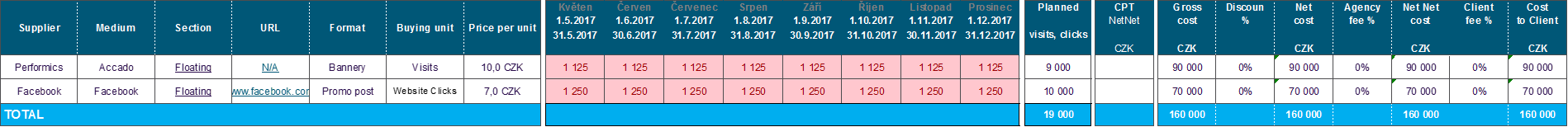 Příloha č. 2Tabulka č. 1 – Celková cena za přípravu konceptu a realizaci on-line kampaně v Kč bez DPH„Jednotkové i celkové ceny obsahují a zahrnují veškeré náklady spojené s realizací a jsou cenami konečnými a maximálními“.Tabulka č. 2 – Celková cena za navrhovaný nákup mediálního prostoru v Kč bez DPH„Jednotkové i celkové ceny obsahují a zahrnují veškeré náklady spojené s realizací a jsou cenami konečnými a maximálními“.Druh službyMaximální jednotková cena za hodinu (60 minut) v Kč bez DPHOdhadovaná pracnost v hodinách (60 minut) na realizaci zakázkyCelková cena za druh služby v Kč bez DPHpříprava mediaplánu zpracovaného na základě kreativního konceptu dodaného zadavatelem, redakční plány pro landing page / E-MAGAZÍN / Facebook = o celkové pracnosti maximálně 30 hodin1500 Kč3045 000 Kčnávrh cenové kalkulace na realizační část on-line kampaně po celou dobu projektu na základě kreativního konceptu dodaného objednatelem1100 Kč8189 100 KčZapracování připomínek objednatele – v rozsahu 20 hodin (využití dle potřeby zadavatele) 1000 KčNevyplňovat20 000 KčCelková cena za přípravu konceptu a realizaci on-line kampaněCelková cena za přípravu konceptu a realizaci on-line kampaněCelková cena za přípravu konceptu a realizaci on-line kampaně154 100 KčMédium konkrétní formát banneru, layloutu / postPočet zásahů /impresí v celých číslech) / důvod zvoleného mediaCena za 1 zásah v Kč bez DPHCelková cena za mediální prostor v médiu v Kč bez DPHRTBBanner 3 000 0000,0390 000 KčFacebookPromo Post2 000 0000,03570 000 KčCelková cena za navrhovaný nákup mediálního on-line prostoruCelková cena za navrhovaný nákup mediálního on-line prostoruCelková cena za navrhovaný nákup mediálního on-line prostoruCelková cena za navrhovaný nákup mediálního on-line prostoru160 000 Kč